ΑΙΤΗΣΗ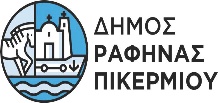 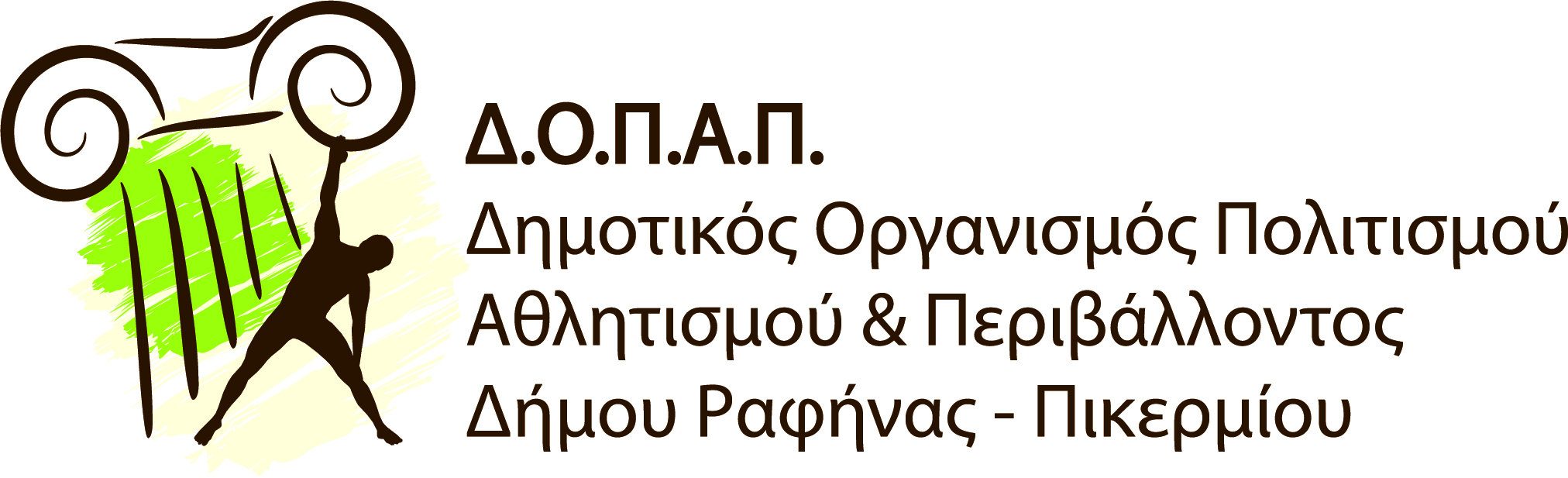 ΠΡΟΣ ΤΟΝ ΔΗΜΟΤΙΚΟ ΟΡΓΑΝΙΣΜΟ ΠΟΛΙΤΙΣΜΟΥ ΑΘΛΗΤΙΣΜΟΥ ΠΕΡΙΒΑΛΛΟΝΤΟΣ ΔΗΜΟΥ ΡΑΦΗΝΑΣ ΠΙΚΕΡΜΙΟΥΟΝΟΜΑΤΕΠΩΝΥΜΟ………………………………………….ΠΑΤΡΩΝΥΜΟ………………………………………………….ΜΗΤΡΩΝΥΜΟ………………………………………………….ΣΧΟΛΕΙΟ……………………………………………………….ΤΑΞΗ……………………………………………………………ΗΜΕΡ.ΓΕΝΝΗΣΗΣ……………………………………………..ΤΟΠΟΣ ΚΑΤΟΙΚΙΑΣ………………………………………….ΤΗΛΕΦΩΝΟ ΕΠΙΚΟΙΝΩΝΙΑΣ……………………………….E.MAIL…………………………………………………………..Παρακαλώ όπως δεχτείτε τη συμμετοχή του παιδιού μου, στους αγώνες δρόμου μικρών παιδιών, την ημέρα διεξαγωγής του 37ου Αυθεντικού Μαραθωνίου Αθηνών, Κυριακή 12/11/2023. Οι συμμετέχοντες μαθητές και μαθήτριες, λαμβάνουν μέρος με αποκλειστική ευθύνη των γονέων τους.Υπεύθυνη Δήλωση : Δηλώνω υπεύθυνα ότι, το παιδί μου συμμετέχει στον αγώνα του 40ου Αυθεντικού Μαραθωνίου Αθηνών, με απόλυτα προσωπική μου ευθύνη, έχοντας προβεί στις απαραίτητες ιατρικές εξετάσεις και έχοντας κάνει τον απαραίτητο καρδιολογικό έλεγχο. Παραιτούμαι από κάθε απαίτηση εναντίον των διοργανωτών για τυχόν βλάβη η ζημιά από οποιαδήποτε αιτία και συναινώ στην ελεύθερη χρήση του ονόματος/εικόνας μου από τα Μ.Μ.Ε., τον ΣΕΓΑΣ και τον χορηγό του αγώνα για προωθητικούς λόγους. Δηλώνω ότι έχω διαβάσει όλους τους όρους συμμετοχής και τις σχετικές πληροφορίες και τις αποδέχομαι.ΑΥΣΤΗΡΩΣ ΑΠΟΔΕΚΤΗ της παρούσας μέχρι την Τρίτη 7 Νοεμβρίου 2023.                                       Ο/Η ΚΗΔΕΜΟΝΑΣ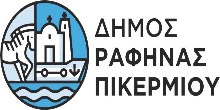 ΑΙΤΗΣΗΠΡΟΣ ΤΟΝ ΔΗΜΟΤΙΚΟ ΟΡΓΑΝΙΣΜΟ ΠΟΛΙΤΙΣΜΟΥ ΑΘΛΗΤΙΣΜΟΥ ΠΕΡΙΒΑΛΛΟΝΤΟΣ ΔΗΜΟΥ ΡΑΦΗΝΑΣ ΠΙΚΕΡΜΙΟΥΟΝΟΜΑΤΕΠΩΝΥΜΟ………………………………………….ΠΑΤΡΩΝΥΜΟ………………………………………………….ΜΗΤΡΩΝΥΜΟ………………………………………………….ΣΧΟΛΕΙΟ……………………………………………………….ΤΑΞΗ……………………………………………………………ΗΜΕΡ.ΓΕΝΝΗΣΗΣ……………………………………………..ΤΟΠΟΣ ΚΑΤΟΙΚΙΑΣ………………………………………….ΤΗΛΕΦΩΝΟ ΕΠΙΚΟΙΝΩΝΙΑΣ……………………………….E.MAIL…………………………………………………………..Παρακαλώ όπως δεχτείτε τη συμμετοχή του παιδιού μου, στους αγώνες δρόμου μικρών παιδιών, την ημέρα διεξαγωγής του 37ου Αυθεντικού Μαραθωνίου Αθηνών, Κυριακή 12/11/2023. Οι συμμετέχοντες μαθητές και μαθήτριες, λαμβάνουν μέρος με αποκλειστική ευθύνη των γονέων τους.Υπεύθυνη Δήλωση : Δηλώνω υπεύθυνα ότι, το παιδί μου συμμετέχει στον αγώνα του 40ου Αυθεντικού Μαραθωνίου Αθηνών, με απόλυτα προσωπική μου ευθύνη, έχοντας προβεί στις απαραίτητες ιατρικές εξετάσεις και έχοντας κάνει τον απαραίτητο καρδιολογικό έλεγχο. Παραιτούμαι από κάθε απαίτηση εναντίον των διοργανωτών για τυχόν βλάβη η ζημιά από οποιαδήποτε αιτία και συναινώ στην ελεύθερη χρήση του ονόματος/εικόνας μου από τα Μ.Μ.Ε., τον ΣΕΓΑΣ και τον χορηγό του αγώνα για προωθητικούς λόγους. Δηλώνω ότι έχω διαβάσει όλους τους όρους συμμετοχής και τις σχετικές πληροφορίες και τις αποδέχομαι.ΑΥΣΤΗΡΩΣ ΑΠΟΔΕΚΤΗ της παρούσας μέχρι την Τρίτη 7 Νοεμβρίου 2023.                                 Ο/Η ΚΗΔΕΜΟΝΑΣ